CURRICULUM VITA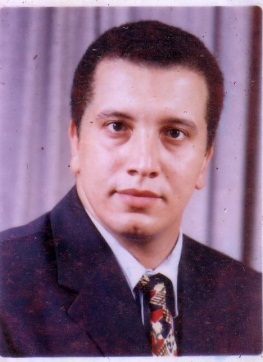 Ahmed Attia Abd El_Latief Attia, phdTel. +2 – 0122-7344098Tel +966-056-4383456Ahmed.attia@feng.bu.edu.eg Ahmed_attia72@yahoo.com EDUCATION: Ph.D. Thesis title: “An Investigation on the Performance of Micro Heat Pipes (MHP)”	Mechanical Engineering (Power &Energy). Mechanical Engineering Department. Shoubra Faculty of Engineering. Benha University. Egypt, 2000-2003. M.Sc.Thesis title: “Solar Water Heater Utilizing Wickless Heat Pipes”Mechanical Engineering (Power &Energy). Department of Mechanical Engineering Shoubra Faculty of Engineering, Benha University, Egypt, 1997-1999.B.Sc. Mechanical Engineering (Power &Energy), Department of Mechanical Engineering, Shoubra Faculty of Engineering, Benha University, Egypt, 1995.Jobs:Teaching assistant (Demonstrator)1997-1999 Shoubra faculty of engineering Mechanical Engineering Dept. (Power & Energy) Shoubra Faculty of Engineering, Banaha Univ.Lecturer (Teaching assistant)1999-2003 b Shoubra faculty of engineering Mechanical Engineering Dept. (Power & Energy) Shoubra Faculty of Engineering, Banaha Univ.Assistant Professor 2003-2010 Mechanical Engineering Dept. (Power & Energy) Shoubra Faculty of Engineering, Banaha Univ(Associated Professor)2012- UP TO NOW Mechanical Engineering Dept. (Power & Energy) Shoubra Faculty of Engineering, Banaha Univ2011- 2014 Chairman of Mechanical Engineering Dept.  North Jada  Faculty of Engineering, King Abdul Aziz Univ.(Associated Professor)2014- UP TO NOW Mechanical Engineering Dept. (Power & Energy) Shoubra Faculty of Engineering, Banaha UnivField of Interest:1. Fluid Mechanics. 2. Computational Fluid Dynamics (CFD). 3. Heat transfer. 4. Thermodynamics. 5. Measurements. 6. Renewable Energies (Solar thermal systems)7. Fuel Cell8. Electronic cooling (Micro Heat pipe, vapor chamber)9. DesalinationLIST OF PUBLICATION : M.S. Zahran, M.H.Sakr, R.Abd El Aziz & Ahmed A.A. Attia “ Solar Water Heater Utilizing Wickless Heat Pipes” , Scientific Bulletin, AIN SHAMS UNIV., Vol. , No., September, 2000M.S. Zahran, M.H.Sakr, R.Abd El Aziz & Ahmed A.A. Attia “ Experimental Study On the performance of Micro heat pipes Formed From Different Channel Geometers” , Scientific Bulletin, AIN SHAMS UNIV., Vol. 39, No.3, September, 2004“An Experimental Study on The Effect of Internal Helical Groove With Different Pitches On Heat Pipe Performance”, ASJME, Vol. 2,w October, 2009, pp129-138 Ahmed A.A. Attia , Khairy H. El Nagar and Reda I. El-Ghnam. “A New Automated Fuel Tank Washing System”, SAE International, 2010-01-0693, 04/12/2010. Ahmed A.Abdel-Rehim and Ahmed A.A. Attia     “New proposed system for freeze water desalination using auto reversed R-22 vapor compression heat pump” Desalination, 254(2010)179-194, Ahmed A. A. Attia.“ Experimental Investigation of Vapor Chamber with Different Working Fluids at Different Charge Ratios “ Ahmed A.A. Attia , Baiumy T. El-Assal,  Heat Pipe Science and Technology, An International Journal 3(1), 35–51 (2012) .“ Study on Solar System Inclination Angle Optimization” , Ahmed A.A. Attia, Engineering Research Journal(Faculty of Engineering Shoubra), July, 2012 “Thermal Analysis for System Uses Solar Energy as a Pressure Source for Reverse Osmosis (RO) Water Desalination “ , Ahmed A.A. Attia, Solar Energy 86 (2012) 2486–2493“Does Magnetic Fuel Treatment Affect Engine's Performance?”, Ahmed A. Abdel-Rehim and Ahmed A.A. Attia, SAE International,  2014-01-1398 “Thermal analysis for system uses pressurized hot water for seawater desalination (pressurized multistage), Ahmed A.A. Attia 1, Ahmed A. Abdel-Rehim , Desalination 346 (2014) 91–99“COMPUTATIONAL INVESTIGATIONS OF THERMAL SIMULATION OF SHELL AND TUBE HEAT EXCHANGER” , Mahmoud Galal Yehia, Ahmed A. A. Attia, Osama Ezzat Abdelatif, Essam E. Khalil, ASME 2014 12th Biennial Conference on Engineering Systems Design and Analysis ESDA2014-20005 June 25-27, 2014, Copenhagen, Denmark “ON THE COMPUTATIONS OF THERMAL BEHAVIOUR OF SHELL AND TUBE HEAT EXCHANGER” , Mahmoud Galal Yehia, Ahmed A. A. Attia, Osama Ezzat Abdelatif, Essam E. Khalil, AIAA-2014-1928049List of Thesis Under Supervision For M.sc Degree“Numerical Investigation of Transient Fire Spread in Industrial Building”“Study of Rotating Heat Pipe Performance"“Curved Duct Convective Heat Transfer”“Experimental Analysis of some PEM Fuel Cell Parameters”“Computational Fluid Dynamics Investigations of Heating, Ventilation, Air Conditioning System Design”For PhD Degree “Experimental Investigation of Evaporative Heat Transfer Characteristics at The 3-phase Exchangers”"Heat Transfer and Friction Characteristics of Heat Exchanger”"Heat Transfer Enhancement during Pool Boiling Using Porous plasma – Sprayed and Surfactant”Personal ExperiencesComputer Aided design tools (Cad Cam) –Solid work (engineering Drawing software )Experience in industrial control and measuring system using data acquisition cards and programming using Lab-view software in simulation, control and design.Joined in Team work for Electric Bus Project issued from UNDP to SFD Egypt, American part representative tell nowJoined in Team work for Electric Bus Project (AFICO representative) for installation, operation and maintenance in Luxor site for (Social Fund for Development and Ministry of Antiques) for two years. A member of consultant committee for inspecting Boiler at National Institute of Eyes, Rode El_Farag Cairo, Egypt. Under Recommendation of Faculty of Engineering, Banha University. Participate as A member of Shoubra Faculty of Engineering, team for sharing in Banha University Local Annual week for Environmental and Society Service for years 2006,2007,2008,2009A member of Environmental Committee for Shoubra Faculty of Engineering. Banha Univ.Sharing in Egypt-Japan Conference on Environment and Construction, Cairo, Arab Repulic of Egypt, M arch 2009, under recommendation from Faculty of Engineering Shoubra Faculty Engineering. A Training Course in “ Environmental Management for Air and water Pollutants” National Research Center , 2007A member of consultant committee for modification and reconstruction to be environmental for stack of medical waste sanitary of National Institute of  Eyes, Rode El_Farag Cairo, Egypt. Under Recommendation from Faculty of Engineering, Banha University.Supervisor on the B.Sc. projects entitled “PEM and MCFC Fuel Cell “ for years 2006,2008,2009